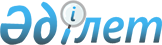 О внесении изменения в главу II Единых санитарно-эпидемиологических и гигиенических требований к продукции (товарам), подлежащей санитарно-эпидемиологическому надзору (контролю)Решение Коллегии Евразийской экономической комиссии от 08 сентября 2020 года № 107.
      В соответствии c пунктом 2 статьи 57 Договора о Евразийском экономическом союзе от 29 мая 2014 года и пунктом 20 приложения № 2 к Регламенту работы Евразийской экономической комиссии, утвержденному Решением Высшего Евразийского экономического совета от 23 декабря 2014 г. № 98, Коллегия Евразийской экономической комиссии решила: 
      1. По тексту главы II Единых санитарно-эпидемиологических и гигиенических требований к продукции (товарам), подлежащей санитарно-эпидемиологическому надзору (контролю), утвержденных Решением Комиссии Таможенного союза от 28 мая 2010 г. № 299, цифры "4002 11 000 0" заменить цифрами "4002 11 000 9". 
      2. Настоящее Решение вступает в силу с даты его опубликования на официальном сайте Евразийского экономического союза. 
					© 2012. РГП на ПХВ «Институт законодательства и правовой информации Республики Казахстан» Министерства юстиции Республики Казахстан
				
      Председатель Коллегии
Евразийской экономической комиссии

М. Мясникович
